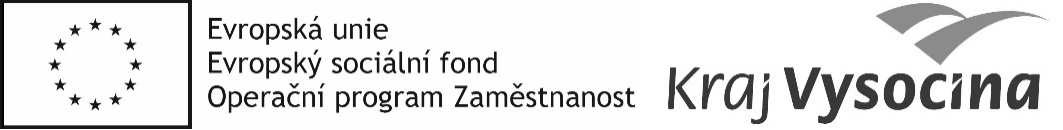 DOMY NA PŮL CESTY – PŘÍBĚH JAKUBASociální služba domy na půl cesty poskytuje ubytování a sociální zázemí mladým lidem ve věku od 18 do 26 let, kteří po dosažení zletilosti opouštějí zařízení ústavní výchovy (diagnostické ústavy, dětské domovy, výchovné ústavy nebo jiná zařízení pro péči o děti a mládež) a těm, kteří nemají možnost pobytu ve své biologické nebo pěstounské rodině pro její ohrožující prostředí (týrání, drogy). Tito mladí lidé nemají jednoduchý start do života. V domě na půl cesty je jim umožněn život v přirozeném prostředí, který se co nejvíce přibližuje běžnému způsobu života jejich vrstevníků. Během pobytu v domě na půl cesty se mladí lidé učí jednat s úřady, udržovat domácnost, hospodařit s měsíčním příjmem, hledat si práci, rozvíjet vztahy atd. Dům na půl cesty poskytuje mladým lidem, bez rodinného zázemí, ubytování a další služby, které jim umožní po opuštění sociální služby žít samostatně, dosáhnout jejich osobních cílů v oblasti vzdělání, zaměstnání, bydlení i vztahů s okolím. Příběh Jakuba je malé nahlédnutí, jeden z mnoha příběhů s čím do služby dům na půl cesty mladí lidé přicházejí, co mají za sebou a s čím jim služba pomáhá, aby dokázali po opuštění služby být samostatní. Jakub byl jako předškolní dítě odebrán své matce, která se nezvládala starat o své děti. Svého otce nikdy nepoznal. Ujala se ho pěstounská rodina, která se mu snažila poskytnout patřičnou výchovu a rodinné zázemí. Díky prohřeškům ve škole byl po šesti letech z pěstounské péče odebrán a byla mu nařízena ústavní péče. Ve výchovném ústavu Jakubovi osud uštědřil tvrdé rány v podobě šikany. Prožil si peklo. Po jednom fyzickém útoku na jeho osobu, který byl provázen také psychickým trýzněním, skončil pachatel ve vazbě. Dospívající duše byla poznamenána. Jakub má emocionální problémy, nízkou sebeúctu, problém s vyjadřováním. V domě na půl cesty se snaží připravit na samostatný život. Našel si zaměstnání v pekárně, díky kterému se částečně přiblížil svému oboru, kterému se vyučil – cukrář. Jakub nedokáže hospodařit s financemi, obtížně vyřizuje své osobní záležitosti a je velice důvěřivý, až naivní – na všech těchto problémech Jakub pracuje se sociálními pracovníky domu na půl cesty. Tým pracovníků domu na půl cesty doufá, že Jakub dokáže s jejich pomocí zmobilizovat vlastní síly, aby dokázal lépe uspět v samostatném životě, který před sebou má. 